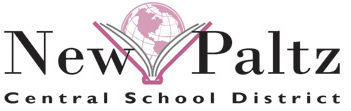 AP Exams Update – September  2020Important Note:Students need to register for their AP exams by November 4th with both College Board and Total Registration.  New Paltz Central School District works with both College Board and Total Registration when students sign up for an A.P. exam. We use two systems because each provides us with a unique set of tools to help our students be successful when taking these rigorous assessments.  College Board: College Board is the organization that runs AP Exams (among other things) and where students need to sign up for their AP Exams.  College Board also provides students and teachers with a “toolbox” for virtual instruction to help prepare for the exams. Beginning September 1, new online AP Daily videos, will be available to students through AP Classroom. The 2021 AP Exams will be full-length, traditional AP Exams administered in schools. Schools will be able to divide their students across two May testing dates to reduce the number convening for any one exam. College Board is also developing a contingency testing option if schools again need to close in May 2021 because of safety concerns. Those details will be shared by College Board in early 2021. Total Registration items of note: Total Registration is used to help organize and consolidate the AP exam payment process.  Total Registration handles the enrollment and financial reconciliation of students' payments/waivers to College Board. The web site for TR is https://user.totalregistration.net/AP/333355 TR allows AP families the ability to pay their exam fees online at the time of registration.All students will pay Total Registration, either online via debit or credit card or by mail with a check, cashier's check or money order. Total Registration charges a 4.00% processing fee to process all the payments. Students are not able to pay for exams at school.When a returning student registers, they can click on the "Need a reminder of the email you registered with in the past? " link at the bottom of your registration site and the system will remind them of their registered email.At the end of this registration process, you will be provided with information and a link to complete your enrollment process. Please complete this final step right after registering to guarantee your AP exam(s) will be orderedRegistrations that are not paid by 11:59 PM, November 4rd, will be cancelled and exams will not be ordered Any exam that the student needs ordered after November 4th has a $40 late fee (per College Board) Handling Waivers for Free/Reduced Lunch Students:  Students will be asked "Are you qualified for the Federal Free or Reduced Lunch Program?”.  If the student answers "Yes", and the student is approved, the student price drops to $5 per exam (full price fee is $94 per exam). Please contact Dr. Michael Teator (MTeator@newpaltz.k12.ny.us) if you would like to register for an exam not listed, have questions about financial assistance, or if you have any other questions. List of Your AP Exams and Teachers Course NameBlockTeacher Name(s)Active Join CodeAP 2-D Art and Design2ALaurene PountainM34NVAAP 3-D Art and Design2ALaurene PountainX6A6DEAP Biology1AKurt UlrichNM9MP6AP Calculus AB2AKathryn Stewart6YVVYYAP Calculus AB1BKathryn StewartMJ74ZMAP Calculus AB3BMatthew PaleyV7YDN9AP Chemistry1BStephannie CostelloDGGDR9AP Chemistry3BStephannie CostelloGDA69EAP Comparative Government and Politics1AKara SeimXKNK2AAP Comparative Government and Politics4BKara SeimX929RVAP Computer Science A4AJoseph Haas6VXXRDAP English Language and Composition4AJoel NedenYWMEVKAP English Literature and Composition2AEileen Kamrass2DY4MEAP English Literature and Composition3ALara TozziYVNYEGAP English Literature and Composition1BLara TozziP2JWJWAP English Literature and Composition3BLara TozziMMDEYAAP Environmental Science2AJustin Seweryn2JYD9NAP Environmental Science1BJustin SewerynPQDPMEAP European History2ALynda CostelloZKYEXDAP European History1BLynda Costello3RNVNAAP Macroeconomics1AJames GillR4Q9P6AP Macroeconomics4BJames GillE9PE3NAP Microeconomics1AJames GillWAN7Y4AP Physics 11AJoseph Foti7WWXWEAP Physics 13BJoseph Foti3V6EKPAP Psychology2BLynda CostelloRVXDN3AP Psychology4BLynda Costello32433NAP Statistics1AMatthew PaleyAGK7E3AP Statistics4AMatthew Paley2VNZJ3AP United States Government and Politics1BKara Seim3WMJ2VAP United States History4ADon BartlettJ43AVDAP United States History1BAlbert Cook7Z3Y24